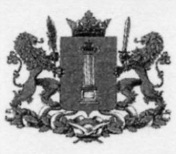 МИНИСТЕРСТВО ОБРАЗОВАНИЯ И НАУКИ УЛЬЯНОВСКОЙ ОБЛАСТИР А С П О Р Я Ж Е Н И Е14 марта 2016 года							                №  494-р											      Экз.№_____г. УльяновскОб утверждении единого регионального расписания государственной итоговой аттестации по образовательным программам основного общего и среднего общего образования на территории Ульяновской областив 2016 годуВ целях организованного проведения государственной итоговой аттестации по образовательным программам основного общего и среднего общего образования, обеспечения единых сроков, расписания и порядка проведения государственной  итоговой  аттестации по образовательным программам основного общего и среднего общего образования  на территории Ульяновской области в 2016 году и во исполнение  Порядка проведения государственной итоговой аттестации по образовательным программам основного общего образования, утверждённого приказом Министерства образования и науки Российской Федерации от 25.12.2013 № 1394, Порядка проведения государственной итоговой аттестации по образовательным программам среднего общего образования, утверждённого приказом Министерства  образования  и  науки   Российской   Федерации  от 26.12.2013 № 1400, и в соответствии с приказами Министерства образования и науки Российской Федерации от 05.02.2016 № 72 «Об утверждении единого расписания и продолжительности проведения единого государственного экзамена по каждому учебному предмету, перечня средств обучения и воспитания,  используемых  при  его  проведении  в 2016 году», от 26.01.2016 № 35 «Об утверждении единого расписания и продолжительности проведения основного государственного экзамена по каждому учебному предмету, перечня средств обучения и воспитания, используемых при его проведении в 2016 году», от 26.01.2016 № 34 «Об утверждении единого расписания и продолжительности проведения государственного выпускного экзамена по образовательным программам основного общего и среднего общего образования по каждому учебному предмету, перечня средств обучения и воспитания, используемых при его проведении в 2016 году», Правилами 007655формирования федеральной информационной системы обеспечения проведения государственной итоговой аттестации обучающихся, освоивших основные образовательные программы основного общего и среднего общего образования, и приёма граждан в образовательные организации  для получения среднего профессионального и высшего образования и региональные информационные системы обеспечения проведения государственной итоговой аттестации обучающихся, освоивших основные образовательные программы основного общего и среднего общего образования, утверждёнными  постановлением Правительства Российской Федерации от 31.08.2013 № 755, а также на основании  данных региональной информационной системы обеспечения проведения государственной итоговой аттестации обучающихся, освоивших основные образовательные программы основного общего и среднего общего образования, об участниках государственной итоговой аттестации по образовательным программам основного общего и среднего общего образования: Утвердить единое региональное расписание государственной итоговой аттестации по образовательным программам основного общего и среднего общего образования на территории Ульяновской области в 2016 году (Приложение № 1).	2. Установить следующие правила:2.1. В случае совпадения сроков проведения государственной итоговой аттестации по образовательным программам основного общего и среднего общего образования (далее – ГИА) по отдельным учебным предметам участники  ГИА  допускаются  к сдаче экзаменов по соответствующим учебным предметам, в сроки,  предусмотренные  Приложением  № 1 настоящего распоряжения.  	2.2. ГИА по всем учебным предметам начинается в 10.00.2.3. Продолжительность экзаменов составляет:2.4. Разрешается пользоваться следующими средствами обучения и воспитания:	2.4.1. На ГИА по образовательным программам среднего общего образования:- по математике – линейкой;- по физике – линейкой и непрограммируемым калькулятором (обеспечивают выполнение арифметических вычислений и вычисление тригонометрических функций, но не осуществляют функции средства связи, хранилища базы данных и не имеют доступа к сетям передачи информации, в том числе к сети Интернет);- по химии – непрограммируемым калькулятором;- по географии – линейкой, транспортиром, непрограммируемым калькулятором.	2.4.2. На ГИА по образовательным программам основного общего образования: - по русскому языку - орфографическими словарями; - по литературе - полными текстами художественных произведений, сборниками лирики; - по математике – линейкой, справочными материалами, содержащими основные  формулы  курса математики образовательной программы основного общего образования;- по физике - непрограммируемым калькулятором, лабораторным оборудованием;- по химии - непрограммируемым калькулятором, лабораторным оборудованием, периодической системой химических элементов Д.И.Менделеева, таблицей  растворимости солей, кислот и оснований в воде, электрохимическим рядом напряжений металлов;- по географии - географическими атласами для 7, 8 и 9 классов, линейкой, непрограммируемым калькулятором;- по биологии – линейкой, карандашом, непрограммируемым калькулятором;- по информатике и ИКТ, иностранным языкам – компьютерами. 	3. Признать утратившим силу распоряжение Министерства образования и науки  Ульяновской области от 27.02.2015 № 349-р «Об утверждении единого регионального расписания государственной  итоговой  аттестации  по образовательным программам основного общего и среднего общего образования на территории Ульяновской области в 2015 году». 4. Контроль  за  исполнением  настоящего    распоряжения   возложить   на  директора департамента общего образования Министерства образования и науки Ульяновской области  Касимову О.М.Заместитель Председателя ПравительстваУльяновской области –Министр образования и наукиУльяновской области 									  Е.В.УбаНаименование учебного предметаЕдиный государственный экзаменГосударственный выпускной экзамен (11 класс)Основной государственный экзаменГосударственный выпускной экзамен(9 класс)Русский язык3 часа 30 мин. (210 мин.)3 часа 55 мин.(235 мин.)3 часа 55 мин.(235 мин.)3 часа 55 мин.(235 мин.)Математика-3 часа 55 мин.(235 мин.)3 часа 55 мин.(235 мин.)3 часа 55 мин.(235 мин.)Математика (базовый уровень)3 часа(180 мин.)---Математика (профильный уровень)3 часа 55 мин.(235 мин.)---Физика3 часа 55 мин.(235 мин.)3 часа30 минут(210 мин.)3 часа(180 мин.)2 часа 30 минут(150 мин.)Химия3 часа30 мин.(210 мин.)2 часа(120 мин.)2 часа20 мин.(140 мин.)2 часа30 минут(150 мин.)Биология3 часа(180 мин.)3 часа(180 мин.)3 часа(180 мин.)3 часа(180 мин.)География3 часа(180 мин.)2 часа30 минут(150 мин.)2 часа(120 мин.)2 часа30 минут(150 мин.)Информатика и ИКТ3 часа 55 мин.(235 мин.)2 часа(120 мин.)2 часа 30 мин.(150 мин.)2 часа30 минут(150 мин.)Литература3 часа 55 мин.(235 мин.)3 часа(180 мин.)3 часа 55 мин.(235 мин.)3 часа(180 мин.)Общество-знание3 часа 55 мин.(235 мин.)3 часа55 минут(235 мин.)3 часа(180 мин.)3 часа 30 минут(210 мин.)История3 часа 55 мин.(235 мин.)3 часа(180 мин.)3 часа(180 мин.)2 часа30 минут(180 мин.)Иностранные языки (английский, немецкий, французский, испанский)-3 часа30 минут(210 мин.)2 часа30 минут(150 мин.)Иностранные языки (кроме раздела «Говорение»)3 часа(180 мин.)-2 часа(120 мин.)-Иностранные языки (раздел «Говорение»)15 мин.-15 мин.-